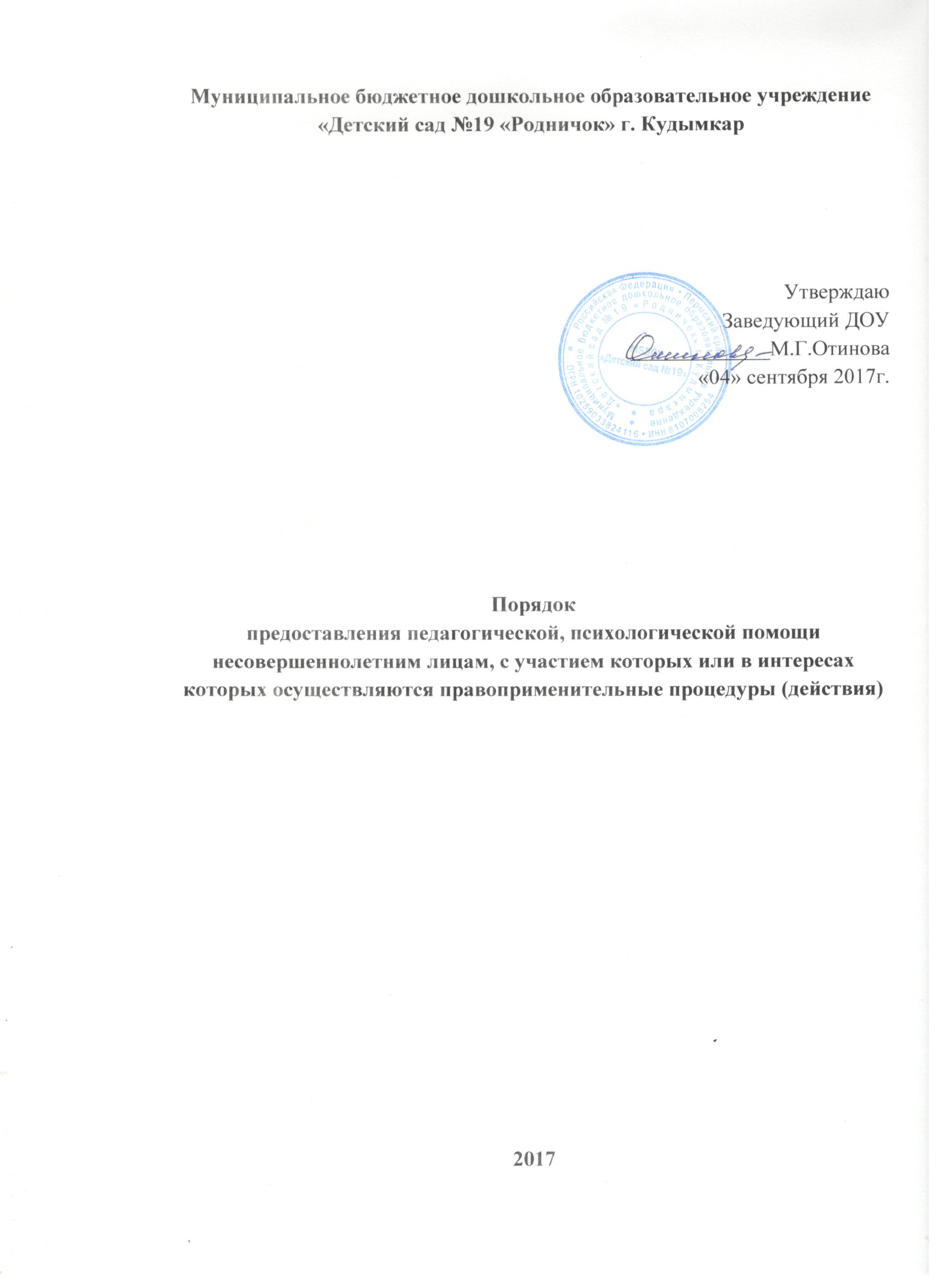 1. Общие положения1.1. Настоящий Порядок разработан в соответствии с ФЗ от 29.12.12 г. N 273-ФЗ «Об образовании Российской Федерации», законом от 10 мая 2017 года № 91-ПК «О профилактике безнадзорности и правонарушений несовершеннолетних в Пермском крае» и определяет Порядок предоставления педагогической, психологической помощи несовершеннолетним, с участием которых или в интересах которых в муниципальном бюджетном дошкольном образовательном учреждении «Детский сад № 19 «Родничок» осуществляются правоприменительные процедуры (действия). Указанные виды помощи оказываются в целях преодоления детьми ситуации, вызванной обстоятельствами, в связи с которыми с ними проводились (проводятся) правоприменительные процедуры (действия).1.2. Под правоприменительными процедурами (действиями) понимается совокупность последовательно осуществляемых юридически значимых действий с участием детей либо в их интересах, требующих документального оформления и реализуемых управополномоченными на то государственными органами, органами местного самоуправления и (или) их должностными лицами, а также подведомственными названным органом организациями (учреждениями).1.3. Педагогическая, психологическая помощь несовершеннолетним при проведении правоприменительных процедур осуществляется педагогическими работниками, назначенными заведующей. Приказом заведующей ДОУ назначается лицо, ответственное за приём обращений, уведомление заявителя о предпринятых действиях и информирование субъектов системы профилактики безнадзорности и правонарушений о правоприменительных процедурах (действиях), совершенных в отношении или в интересах несовершеннолетнего.1.4. Педагогическая, психологическая помощь предоставляется педагогическими работниками МБДОУ «Детский сад № 19 «Родничок» в целях защиты детей с участием которых или в интересах которых осуществляются правоприменительные процедуры (действия).1.5. Педагогическая, психологическая помощь несовершеннолетним при осуществлении правоприменительных процедур оказывается на основе принципов:– законности;– уважения и соблюдения прав, законных интересов и свобод личности;– добровольности получения психолого-педагогической помощи;– конфиденциальности.2. Порядок оказания педагогической, психологической помощи2.1. Педагогическая, психологическая помощь детям, с участием которых или в интересах которых осуществляются правоприменительные процедуры (действия), предоставляется на основании устного или письменного обращения (сообщения, информации, в т.ч. в электронной форме) в МБДОУ «Детский сад № 19 «Родничок» от:– ребенка и (или) его родителя (законного представителя);– должностного лица, осуществляющего правоприменительную процедуру (действие) с участием или в интересах ребенка;– должностных лиц органов государственной системы профилактики безнадзорности и правонарушений несовершеннолетних.2.2. Педагогическая, психологическая помощь детям, с участием которых или в интересах которых осуществляются правоприменительные процедуры (действия), предоставляется на основании письменного согласия родителя (законного представителя) (приложение №1).2.3. Ответственное лицо в МБДОУ «Детский сад № 19 «Родничок»:– принимает сообщения, обращения и (или) информацию о необходимости предоставления помощи детям, с участием или в отношении которых проводится правоприменительная процедура (действие);– уведомляет должностных лиц, осуществляющих правоприменительную процедуру (действие), о предпринятых действиях.2.4. Педагогическая, психологическая помощь детям предоставляется педагогическими работниками МБДОУ «Детский сад № 19 «Родничок». Оказание помощи может проводиться одним или несколькими педагогами одновременно.2.5. Виды педагогической, психологической помощи несовершеннолетним и их родителям (законным представителям), с участием которых или в интересах которых осуществляются правоприменительные процедуры (действия):– наблюдение за психоэмоциональным состоянием несовершеннолетних;– диагностика с целью психолого-педагогического изучения ребенка, определения индивидуальных особенностей развития, а также выявление причин и механизмов нарушений в развитии, социальной адаптации, разработка рекомендаций по дальнейшему развитию и воспитанию ребенка;– осуществление мероприятий, направленных на нормализацию психоэмоционального состояния несовершеннолетних и содействие в разрешении психологических проблем;– психологическое консультирование и просвещение родителей (законных представителей) с целью информирования об основных направлениях воспитательных воздействий, преодолении кризисных ситуаций.3. Требования к информации, полученной педагогическими работниками, оказывающими педагогическую, психологическую помощь3.1. Сведения, полученные педагогами, оказывающими педагогическую и психологическую помощь, представляют собой конфиденциальную информацию. 3.2. Конфиденциальность может быть нарушена в следующих ситуациях:– если ребенок сообщит о намерении нанести серьезный вред себе или другим лицам;если ребенок сообщит о жестоком обращении с ним или другими лицами;если материалы работы будут затребованы правоохранительными органами.3.3. Информация о порядке предоставления педагогической, психологической помощи несовершеннолетним, с участием которых или в интересах которых осуществляются правоприменительные процедуры (действия) размещается на сайте МБДОУ «Детский сад № 19 «Родничок».4. Сроки предоставления помощи детям, с участием которых или в интересах которых осуществляются правоприменительные процедуры (действия).Педагогическая, психологическая помощь детям, с участием которых или в интересах которых осуществляются правоприменительные процедуры (действия), предоставляется педагогическими работниками МБДОУ «Детский сад № 19 «Родничок» непосредственно в день проведения правоприменительной процедуры (действия) и при необходимости до или после ее проведения.Приложение №1Согласие родителей (законных представителей)на психологическое сопровождение ребенка     В соответствии с Законом «Об образовании в Российской Федерации» №273-ФЗ от 29.12.2012 г. и ФГОС ДО, педагогическая работа в МБДОУ Детский сад №19 «Родничок» по формированию физических, интеллектуальных и личностных качеств детей осуществляется с обязательным психологическим сопровождением.     Психологическое сопровождение в МБДОУ Детский сад №19 «Родничок»осуществляет педагог-психолог Надымова Светлана Васильевна. Психологическое сопровождение ребенка включает в себя:наблюдение в период адаптации к ДОУпсихологическая диагностика развития ребенкапосещение ребенком коррекционных и/или развивающих занятий, индивидуальных и/или подгрупповых (при необходимости)консультирование родителей (по запросу)психологическое просвещение (стендовая информация, род.собрания и т.д.)диагностика психологической готовности к обучению в школеПедагог-психолог:     – предоставляет информацию о результатах психологического обследования ребенка при личном обращении родителей (законных представителей);     – не разглашает личную информацию, полученную в процессе индивидуальной беседы с ребенком и его родителями (законными представителями);     – разрабатывает рекомендации воспитателям группы для реализации индивидуального подхода;     – проводит с ребенком развивающие / коррекционные занятия (после консультации с родителями).Конфиденциальность может быть нарушена в следующих ситуациях:если ребенок сообщит о намерении нанести серьезный вред себе или другим лицам;если ребенок сообщит о жестоком обращении с ним или другими лицами;если материалы работы будут затребованы правоохранительными органами. О таких ситуациях родитель (законный представитель) будет информирован.Родители (законные представители) ребенка имеют право:обратиться на консультацию к психологу ДОУ по интересующим вопросам;отказаться от психологического сопровождения ребенка (или отдельных форм работы);аннулировать подписанное ранее Согласие / Отказ / Отказ от отдельных форм психологического сопровождения, обратившись лично к психологу или заведующей ДОУ, и оформив новый документ на психологическое сопровождение.Я _______________________________________________________________________________ ,Ф.И.О. родителя (законного представителя)являясь родителем (законным представителем)______________________________________________________________________Фамилия Имя ребенка, год рожденияНастоящее Согласие (отказ) дано мною «_____»___________________20____г.и действует на время пребывания моего ребенка в МБДОУ Детский сад №19 «Родничок».Подпись родителя (законного представителя) ____________________________Согласен (согласна) на психологическое сопровождение моего ребенкаОтказываюсь от психологического сопровожденияОтказ от отдельных форм работы (нужное подчеркнуть выше)